ИНСТИТУТ РАЗВИТИЯ ОБРАЗОВАНИЯГОСУДАРСТВЕННОЕ АВТОНОМНОЕ УЧРЕЖДЕНИЕ ДОПОЛНИТЕЛЬНОГО ПРОФЕССИОНАЛЬНОГО ОБРАЗОВАНИЯ  ЯРОСЛАВСКОЙ  ОБЛАСТИ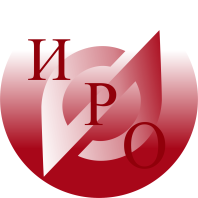 Уважаемые коллеги и друзья!23 – 26 июня состоится VI Летняя школа, которую мы хотим посвятить вопросам построения моделей внутришкольной системы оценки качества образования. Почему именно модель ВСОКО?Федеральным законом «Об образовании» определена необходимость функционирования в образовательной организации системы оценочной деятельности (ВСОКО). При этом, нет единого регламента внутренней системы оценки качества. Предполагается, что каждая школа должна самостоятельно определить ее параметры, разработать критерии и показатели, т.е. выстроить собственную модель ВСОКО и научиться перестраивать образовательный процесс с учетом полученных результатов. В связи с этим у школ возникает масса вопросов: Чем ВСОКО отличается от ВШК и есть ли между ними разница? Как выстроить систему, позволяющую мерять качество управления, качество процесса, качество результата и качество условий? И, наконец, самый трудный вопрос – как научиться управлять по результатам на уровнях руководитель, учитель, ученик? Все эти вопросы мы будем рассматривать на Летней школе. ТЕМА VI Летней школы: «От ВШК к ВСОКО».К УЧАСТИЮ ПРИГЛАШЕНЫ: управленческие команды школ, работающих в неблагоприятных социальных условиях, в составе 3-5 человек: директор, заместитель директора, руководитель КОУЧа или МО.ОРГАНИЗАТОРЫ: Центр развития инновационной инфраструктуры ГАУ ДПО ЯО «Институт развития образования»МЕСТОПОЛОЖЕНИЕЗагородный отель «Ярославна» (Ростовский район, село Львы).ИСТОРИЯПодробнее с историей Летней школы можно познакомиться на странице http://www.iro.yar.ru/index.php?id=1868.КОНТАКТЫНикитина Юлия Сергеевна, тел. (4852) 23-07-61, crii@iro.yar.ru, nikitina@iro.yar.ru.Полищук Светлана Михайловна, тел. (4852) 23-07-53, polishchuk@iro.yar.ru. ПРОГРАММА ЛЕТНЕЙ ШКОЛЫ23 июня14:00-15:00 заезд участников15:30-18:00 экскурсия в г.Ростов18:00-19:00 ужин19:00-20:30 Коммуникационная площадка24 июня9:00-10:00 заезд участников10:00-10:45 Открытие Летней школы11:00-13:00 Интерактивная лекция «От ВШК до ВСОКО»13:00-14:00 обед14:00-15:00 размещение участников19:00-20:00 Ужин20:00-21:00 Коммуникационная площадка25 июня10:00-10:45 Инпут «Основные компоненты внутриклассного оценивания» 11:00-13:00 Проектировочная сессия «Учебный продукт как объект оценивания» 13:00-14:00 Обед14:00-14:45 Инпут «Критериальная база внутриклассного оценивания» 14:45-16:45 Проектировочная сессия «Критериальные рубрики оценивания учебного продукта»: разработка 17:00-19:00 Проектировочная сессия «Критериальные рубрики оценивания учебного продукта»: взаимооценивание, корректировка и презентация 20:00-23:00 Банкет26 июня10:00-12:00 Тренинг «Таксация учебных задач как инструмент оценивания учебного процесса» 12:00-13:00 Групповое обсуждение проектного задания «Основные компоненты ВСОКО» 13:00-14:00 Обед14:30 Отъезд участниковБогдановича, 16 	г. Ярославль, 150014        	ИНН 7604014626КПП 760401001БИК 047888001ОГРН 1027600679941приемная тел. +7 (4852) 23-06-82 тел./факс +7 (4852)  23-09-56e-mail: rcnit@iro.yar.ru15:00-16:3016:45-19:00УЧИТЕЛЯУПРАВЛЕНЦЫ15:00-16:3016:45-19:00Проектировочная сессия «Дидактический и развивающий потенциал заданий: подбор и конструирование»Проектировочная сессия «Дорожная карта разработки и реализации регламента ВСОКО»